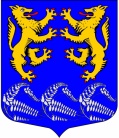 СОВЕТ ДЕПУТАТОВМУНИЦИПАЛЬНОГО ОБРАЗОВАНИЯ«ЛЕСКОЛОВСКОЕ СЕЛЬСКОЕ ПОСЕЛЕНИЕ»ВСЕВОЛОЖСКОГО МУНИЦИПАЛЬНОГО РАЙОНАЛЕНИНГРАДСКОЙ ОБЛАСТИЧЕТВЕРТОГО СОЗЫВА                                                                      Р Е Ш Е Н ИЕ                                                                                                                               26.08.2020 г.                                                                                                         №34 дер. Верхние ОселькиВ соответствии со ст. 51 Федерального закона от 06.10.2003 года № 131-ФЗ «Об общих принципах организации местного самоуправления в Российской Федерации», руководствуясь Уставом муниципального образования «Лесколовское сельское поселение» Всеволожского муниципального района Ленинградской области, рассмотрев ходатайство председателя комитета по образованию муниципального образования «Всеволожский муниципальный район» Ленинградской области от 30.06.2020 № 2378/01-06, совет депутатов принял РЕШЕНИЕ:1. Передать в собственность муниципального образования «Всеволожский муниципальный район» Ленинградской области недвижимое имущество (согласно приложению), являющееся собственностью муниципального образования «Лесколовское сельское поселение» Всеволожского муниципального района Ленинградской области (далее – Имущество) для предоставления в качестве служебного жилого помещения преподавателям, работающим в муниципальном образовании «Лесколовское сельское поселение» Всеволожского муниципального района Ленинградской области. 2. Поручить администрации муниципального образования «Лесколовское сельское поселение» Всеволожского муниципального района Ленинградской области:2.1.  оформить в установленном порядке передачу Имущества в собственность муниципального образования «Всеволожский муниципальный район» Ленинградской области;2.2. исключить Имущество из реестра муниципальной собственности муниципального образования «Лесколовское сельское поселение» Всеволожского муниципального района Ленинградской области;2.3. обеспечить внесение изменений в Единый государственный реестр недвижимости в Федеральной службе государственной регистрации, кадастра и картографии.3.   Настоящее решение вступает в силу с момента его опубликования. 4. Контроль исполнения данного решения возложить на постоянную комиссию совета депутатов по бюджету, предпринимательству, налогам, инвестициям, и экономическому развитию, территориальному планированию, использованию земель и экологии. Глава муниципального образования                                                     А. Л. Михеев   Приложение
к Решению совета депутатов
МО «Лесколовское сельское поселение» От 26.08.2020 № 34ПЕРЕЧЕНЬобъектов недвижимости, подлежащих передаче в собственность муниципального образования «Всеволожский муниципальный район» Ленинградской областиО передаче в собственность муниципального образования «Всеволожский муниципальный район» Ленинградской области жилых помещений, являющихся собственностью муниципального образования "Лесколовское сельское поселение" Всеволожского муниципального района Ленинградской области№ п/пНаименование имуществаАдрес места нахождения имуществаКраткая характеристика имуществаРегистрация права муниципальной собственности1.Жилое помещениеЛенинградская область, Всеволожский район, п. Осельки, д. 114, кв. 14Жилое помещение, назначение: жилое помещение, общая площадь 31,9 кв. м, кадастровый номер:  47:07:0115001:956№ 47:07:0115001:956-47/012/2020-1  от 26.05.2020 2.Жилое помещениеЛенинградская область, Всеволожский район, п. Осельки, д. 107, кв. 20Жилое помещение, назначение: жилое помещение, общая площадь 44,9 кв.м, кадастровый номер:47:07:0115001:754№ 47-47-13/095/2014-211 от 04.08.2014